NINETEETH SUNDAY AFTER PENTECOST                                        October 16, 2022PRELUDE                              Prelude in g, BWV 535		                      Bach (1685-1750)WELCOME & ANNOUNCEMENTSINTROIT                                 Let All the World			         Routley (1917-1982)                              CALL TO WORSHIP                                                                                  Linda SandquistLeader: We lift up our eyes to the hills; from where will our help come? People: Our help comes from the Lord, who made heaven and earth. Leader: In praise and with thanksgiving, we gather as one body, with song and with prayer. People: The Lord will keep our going out and our coming in from this time and forevermore.Leader: Let us worship God.MORNING PRAYEROPENING HYMN 45		I To The Hills Will Life My Eyes			        DundeeCALL TO CONFESSIONPRAYER OF CONFESSION     Grace-filled God, we pursue our own needs, while neglecting the needs of others. We pursue our own desires, while slowly destroying the gifts of your creation. We deflect the call to ministry, ignoring the cries of those in need. Forgive us, Lord, this and all our sin. Draw us in to proclaim the Gospel, whatever the time or wherever we are, that we may fully embody your love and justice for the world. SILENT PRAYERASSURANCE OF PARDON*GLORIA PATRI 581                                                                                                        GreatorexFIRST SCRIPTURE READING                                                                      Psalm 121 p. 498                                           SPECIAL MUSIC                  Elijah:  Lift Thine Eyes		              Mendelssohn (1809-1847)SECOND SCRIPTURE READING                                                               Luke 18:1-8 p. 853                                 SERMON                           Expectation & Persistence                         Patrick Pettit, Interim Pastor  *AFFIRMATION OF FAITH	The Apostles' Creed                    	           Hymnal p. 35  PRAYERS OF THE PEOPLE & THE LORD’S PRAYER*CLOSING HYMN 175		Seek Ye First				                   Lafferty	*CHARGE and BENEDICTION  POSTLUDE                                   Fugue in g, BWV 535				         Bach *Please stand if able	Today’s link is : https://youtu.be/pzwDP6IIpmQHearing devices are available for your convenience.Please be aware that they do not function until after the service begins.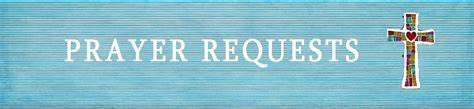 The Legacy: Mary June CookRegency at Augusta:  Edie LawrenceShenandoah Nursing Home: Rubye SchwabSummit Square: Lillian HryshkanychHome: Dick Huff, Nancy Garber, Mary Ultee, Mary Ann Maupin, Walt Flora, Warner & Linda Sandquist. Mike Cunningham, Ruth and Lewis Kelley.Friends and Family: Erwin Berry (Joan), Bill Bromley, Ron Buckalew, Jean Custen, Jerry Hughes, Sally McNeel, Bill Metzel (Joyce Tipton), Col. Stuart Roberts (Mark Henderson), Danny Smith (Nancy Hypes), Paul Watts (Colleen Cash). Military: Carson CraigMissionaries: Elmarie & Scott Parker, PC (USA) Regional Liaisons to Iraq, Syria & LebanonOur Christian Sympathies to the family of Branch Hammock.  A Celebration of Life service will be held, Friday, October 21, 2022 at 2PM, followed by a Reception in the Barksdale Room.The Augusta Regional Clinic will hold a free dental clinic day – Dentalpalooza – for eligible uninsured residents of Augusta County ages 18+. A third of Augusta County residents do not have dental insurance, and the clinic is the only dental office that offers affordable dental care options within a 30-40 miles radius. More than 15 volunteers from local dental practices will reinforce the Clinic’s staff to provide general dentistry services (consultations, fillings, extractions and cleanings) for 70 patients at the event. The generosity of a dozen sponsors, including the Central Blue Ridge Community Foundation and the Virginia Association of Free and Charitable Clinics helps keep these appointments free of charge. This outreach was important to Dr. Mark Hammock, and in his memory, FPC will make a donation to Dentalpalooza.  The Session has set a goal of $500.00; checks can be made out to the church, with 'Dental' on the memo line.  For more information, visit augustafreeclinic.org. or call the office.                              FIRST PRESBYTERIAN CHURCHWAYNESBORO, VIRGINIA A community-minded congregation living out the love of Christ as we serve one another with humility, gentleness, and patience through God’s grace.October 16, 2022  11:00 AM 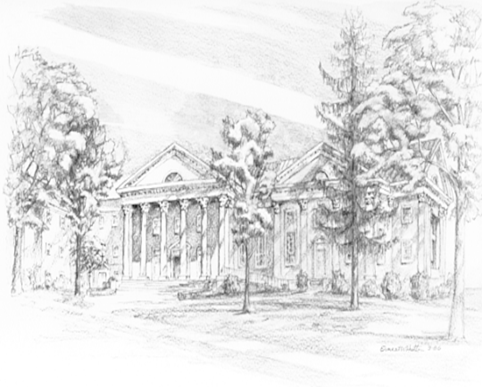 P.O. Box 877249 South Wayne AvenueWaynesboro, Virginia(540) 949-8366Church Website:  www.firstpresway.orgPreschool Website:  www.firstprespre.orgEmail:  church@firstpresway.com                                                                                                                                                                                                               P.O. Box 877                                                                                                                                                                                                        249 South Wayne Avenue                                                                                                                                                                                                         Waynesboro, Virginia                                                                                                                                                                                                           (540) 949-8366                                                                                                                                                                                                        Church Website:  www.firstpresway.org                                                                                                                                                                                                          Preschool Website:  www.firstprespre.org                                                                                                                                                                                                              Email:  church@firstpresway.com